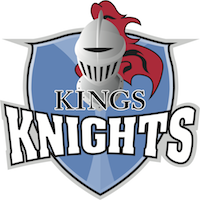 Kings Athletic Booster ClubSeptember 9, 2015President – Genevieve Brewster Treasurer – Shannon McKelvey  Vice President / Concessions Director – Dave CogniglioCommunications Director – Wendy Hacker Continue to email me your status reports at WRHacker@gmail.comParliamentarian – Matt FreemanTeam Rep. Reports Announce your name, team you represent and any information you have to shareAcademic Team – Jean Phelan* Tryouts in late October* There will be cuts this yearBaseball – Maggie StatonNo report.Boys’ JH Basketball – Joy HicksOut of season – no reportBoys’ Freshman Basketball No report.Girls’ JH Basketball – Tiffany CrawleyNo report.Mens’ HS Basketball – Lori PhilpotNo report.Women’s HS Basketball – Melissa GoldschmidtOpen gym schedule is out. Attached to minutes.Bowling – Jenn Thibodeau & Michael ThibodeauNo report.HS CC & Track – Michelle Jantzen & Dave StubenrauchDisney Raffle Fundraiser - 20 days to go!Thanks to all who have purchased tickets to our Disney Family Vacation Raffle fundraiser!  We still have about 200 tickets remaining to be sold and 20 days to sell them. The drawing will be at our home invitational at Landen Park on September 29th. Good luck to all with tickets!Kings Homecoming 5K and Mile Fun Run – Wednesday, September 30th Come out and run or walk our Homecoming 5K and Mile Fun run! Bring a group for even more fun!  Registration forms can be found on the Athletics section of the Kings website. Pre-register by 9/25 for $15.00 which includes a t-shirt that you will receive when you pickup your race packet at the Kings Stadium.Team reportBoth the boys and girls CC teams are off to a great start with 4 races under their belts for this season. The boys’ team is a young and building team with the top 10 runners consisting of 1 senior, 1 junior, 1 freshman, and 7 sophomores. They are consistently knocking off 30 seconds or more each race and working towards a successful run for the ECC Conference Title. The girls look to have a great season, having already had a very strong start with some great races. The senior girls are providing strong leadership and have a few awesome underclass ladies mixed in. They are in strong position to contend for the ECC Conference Title!OHSAA Cross Country Invitational (Pre-State meet) National Trail Raceway  8/15/15This was the first race of the season for the top 20 boys and the girls team at the same course that the end of season State meet will be held.  It was the first exposure to race conditions for the year. The girls finished 3rd as a team out of 21 teams with Leah Maschino finishing 4th in the race with a time of 19:50.0! The boys finished 10th out of 22 teams and learned some valuable information about what they need to do to meet their goals as a team. A great day overall!Sycamore Sunset Invitational @ Sycamore HS  8/24/15The girls finished 4th and the boys 5th at this evening meet with a strong field of competitors. For the girls, Leah Maschino and Hannah Rasmussen finished 2nd and 5th in the race with times of 19:30.9 and 20:17.3 respectively. The boys are running well together and successfully shaved a lot of time off from the previous week.Moeller Primetime Invitational @ KI Golf Center 8/28/15The girls finished a very impressive 4th out of 29 teams. Leah Maschino finished 3rd in the race with an amazing time of 18:56.30! The boys finished 9th out of 25 teams while continuing to reduce individual times. This was a night race for the varsity teams and a lot of fun for them all!Xavier University HS Invitational @ Kingswood Park 9/5/15Both teams ran well in this race improving times in the 4th race of the season. The girls placed 4th out of 18 teams with Hannah Rasmussen finishing 4th overall with a time of 19:40.4! The boys also made great improvements in time finishing 5th out of 18 teams. 7 Varsity boys ran sub 18-minute times in this race and are working their way towards the 16’s.Upcoming Home meetsCome out to Landen Park in September and October for the following home meets:KHS Invitational – Tuesday, September 29th   (We will draw for the Disney raffle at this meet)KJH Invitational – Monday, October 5th KJH hosts the ECC conference championships (possible location Kingswood) – Tuesday, October 13thJH CC & Track – Jason SpelicMoeller Primetime Invitational at the Kings Island Golf Center 8/28/2015For the first meet of the year, the Kings Junior High boys and girls performed well.   The JH girls finished 10th out of 15 teams and the boys 8th out of 18.  The 7th and 8th graders competed together at this event.  Alexandra Kagy was the top runner for the Kings girls, coming in 21st out of 261 runners with a time of 13:56  and Caleb Chunn for the boys was 12th out 335 with a time of 12:07.  Lebanon Warrior CC Invitational - 9/5/2015At Northwestern HS, the Kings Junior High girls placed 7th in a field of 11 while the boys were a close 8th out of 11.  Alexandra Kagy was the top runner for the Kings girls again this week, while Emma Muller had an excellent run, shaving some time off her previous race at Moeller.  Caleb Chunn was first for the Kings boys, with Dennis Giller taking over 70 second off his run at Moeller.  Congratulations to all!Upcoming Events! The next three meets are away events at:The Tiffin Cross Country Carnival at Hedges Boyer Park, hosted by Tiffin City Schools - Sept. 12thFollowed by:The Ross Invitational - Sept. 15th.The Eaton Invitational at Fort St. Clair Park - Sept. 19th.HS Cheerleading – Carole HoelleThe Cheer Team is hosting the First Annual Military Appreciation Dinner on Friday, September 11, 2015 in the KJHS multipurpose room, catered by Texas Roadhouse. $10.00 per person / free to Military and Service Individuals. The cheerleaders were responsible for selling tickets to the event.JH Cheerleading – Kim Latham9/11 Military Appreciation Meal pre-game on Friday will be held in the Cafeteria per the Athletic Director due to over 250 meals purchased.JH Dance – Kristi MillerNo report.HS Dance – Kim HockFreshman Football – emptyThe freshman football team is 1-1-1 with an impressive win over St. X last Saturday. They are playing tonight at Hamilton.JH Football – Kelli Rich7th grade football team - 2 wins (scrimmage against Edgewood, Glen Este) and 1 loss (Little Miami)8th grade football team -1 win and 1 lossHS Football – Kim HuhnNo report.HS Women’s Golf – Chris BlizzardThe golf season official kicked off about two weeks before school began. After a strong start to the season, the varsity finally lost its first match against Loveland last week. Loveland is undefeated and in first place team in the ECC. We then lost a tri-match against strong teams from Springboro and Lebanon, but won a close match by four strokes over Milford. Overall the Varsity is 6-3 so far. Tuesday’s home re-match against Loveland was cancelled by … blacktop. Bel-wood, the girls’ home course, was resurfacing the parking lot and the match was cancelled, hopefully to be rescheduled. Thursday is another home tri-match against Seton and Mother of Mercy. Next week will bring two more matches; Monday vs. Mount Notre Dame and Thursday and an away match against a very tough Mason team. The regular season winds down at the end of September before the chase for the state title begins in October.JH Girls’ Golf – Keith BallewNo report.Men’s Golf – Lynn JenkinsMen’s HS Lacrosse – Jenny ScharnerThe Men’s HS lacrosse team had its first meeting on September 8 to begin preparing for the upcoming season. Players will have many opportunities to prepare for the season including a fall indoor lacrosse league beginning this week, group weight lifting beginning in October and indoor skills training beginning in January. Kings will also have teams participating in the Moeller Turkey Shoot Out tournament in November. The team will again be hosting the Rip the Rock for Cory lacrosse tournament on November 15th as a major fundraiser, along with selling Christmas trees closer to the holidays. The most exciting news is that lacrosse will become a fully sanctioned OHSAA sport starting next year, during the ’16-’17 school year.  JH Boys’ Lacrosse – Michala PartinWe are out of season at the moment. We are working on a pre-season tournament in November and details for the Christmas tree fundraiser will be out soon. Spirit Store – Tami ColemanSpirit Store Hours are as follows:Thursday 5-7pmFriday 11am-1pmWe will be at all home football games weather permittingHS Men’s Soccer – Birgitt HackerStandings in ECC: Kings 3 - 2 - 1 Next fundraiser September 23 at Chipotle from 4-8pmHS Women’s Soccer – Bev WilliamsJV 2 -1 - 0Var. 3 - 1 -1We have a season long fundraiser at Buffalo Wild Wings Harpers Point. The team donated socks and shorts we had left from last year to Withrow at their game last night 9/8/15.  We have 5 games remaining in September with the next one Monday against Milford at home.We will be having a "pass the bucket" donations for Thyroid cancer month in support of one of our players at one of our upcoming games. It was scheduled for last week but the game was cancelled due to weather.JH Boys’ Soccer – Chelsea PlatterNo report.JH Girls’ Soccer – Stephanie SchmidtJH girls soccer are 4-1-2. They weren't scored on until the 4th game of the season. And they have 4 games left this season.JH Softball – Elizabeth AdamsNo report.HS Softball – Heidi MalburgCurrently out of season. Annual Putt Putt fundraiser is this weekend 9/13 at the Golf Ranch from 1-3.HS Swimming – emptyNo report.JH Swimming – Jennifer LuckettNo report.HS Men’s Tennis – John KaesemeyerHS Women’s Tennis – Jill KaesemeyerWe are happy to report that the season is going well. Varsity record is 7-3 with an exciting win over Milford. Junior varsity is 5-2.JH Boys’ Tennis  - emptyNo report.JH Volleyball – PJ WolfJHVB has a 7th grade and an 8th grade team and are coached by Austyn Phelps and Amy Cooper, respectively. Tryouts were held in early August and there are 9 girls on the 7th grade team and 8 girls on the 8th grade team and 1 team manager. Games are played on Mondays and Weds. The regular game schedule began August 24th and currently the records for 7th grade is 1-3 and for 8th grade is 0-4. The team will be participating at a Xavier University VB match  on Sat 9/26 at 7:00 against St. Johns. The girls will be Ball Kids on the court shagging loose balls during the match. For more information on Kings Volleyball go to kingsvolleyball.com.HS Volleyball – Tony RizzutoThe varsity team is 3-1(2-1 ECC record) and tied for 3rd place with two other teams.   Wrestling – Heather ConiglioNo report.